Autorização Para Atividade ExternaNURAP – SEDE NOMES COM INICIAIS DE P-ZDia: 18/04/2017Eu, _________________________________________________________________     portador do RG _____________ ____  responsável legal do jovem  ___________________________________________, portador do RG  ____________    __,  autorizo  o  mesmo  a   participar  da  atividade  externa  e complementar dirigida  pelos monitores da instituição.  Assinatura responsável:__________________________________________________.Evento – Museu da Santa CasaLocalizado no Hospital Central, o Museu Santa Casa de São Paulo | MSC-SP procura preservar a memória da construção e evolução da Santa Casa, bem como contar a história da cidade de São Paulo através de seu acervo e edificação. A formação do seu acervo teve início no ano 2000 pelas mãos do Sr. Mordomo Augusto Carlos Ferreira Velloso [in memorian]. Sua inauguração ocorreu em 2001. HORÁRIO: 11:45previsão: 01:30ATENÇÃO: A atividade monitorada pelo grupo educativo do espaço e iniciará pontualmente às 12h00.USE ROUPAS ADEQUADAS – PARA NÃO TER PROBLEMAS, EVITE VESTIDOS, SAIAS, BLUSINHAS DE ALCINHA, REGATAS, SANDÁLIAS, RASTEIRINHAS, SHORTS, CAMISAS DE TIME (FUTEBOL NACIONAL, INTERNACIONAL, BASQUETE E OUTROS ESPORTES), CAMISA DE ESCOLA DE SAMBA OU BANDAS DE MÚSICA. DURANTE A ATIVIDADE É PROIBIDO O USO DE BONÉS, TOUCAS, GORROS E CHAPÉUS. NÃO LEVAR MOCHILAS OU BOLSAS GRANDES, POIS NÃO HÁ GUARDA VOLUME. As mesmas normas de convivência da Simultaneidade serão cobradas durante a atividade.  NÃO SE ATRASE.ENDEREÇO:MUSEU DA SANTA CASA - Rua Dr. Cesário Mota Júnior, nº 112 - Vila Buarque (7 minutos do metrô Santa Cecília)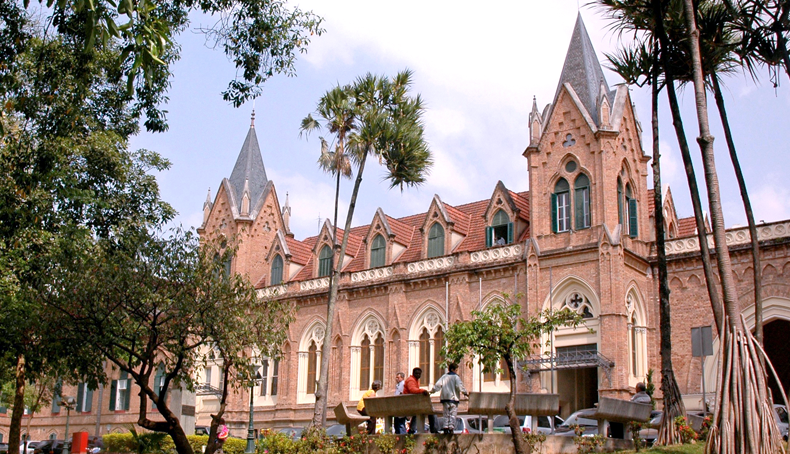 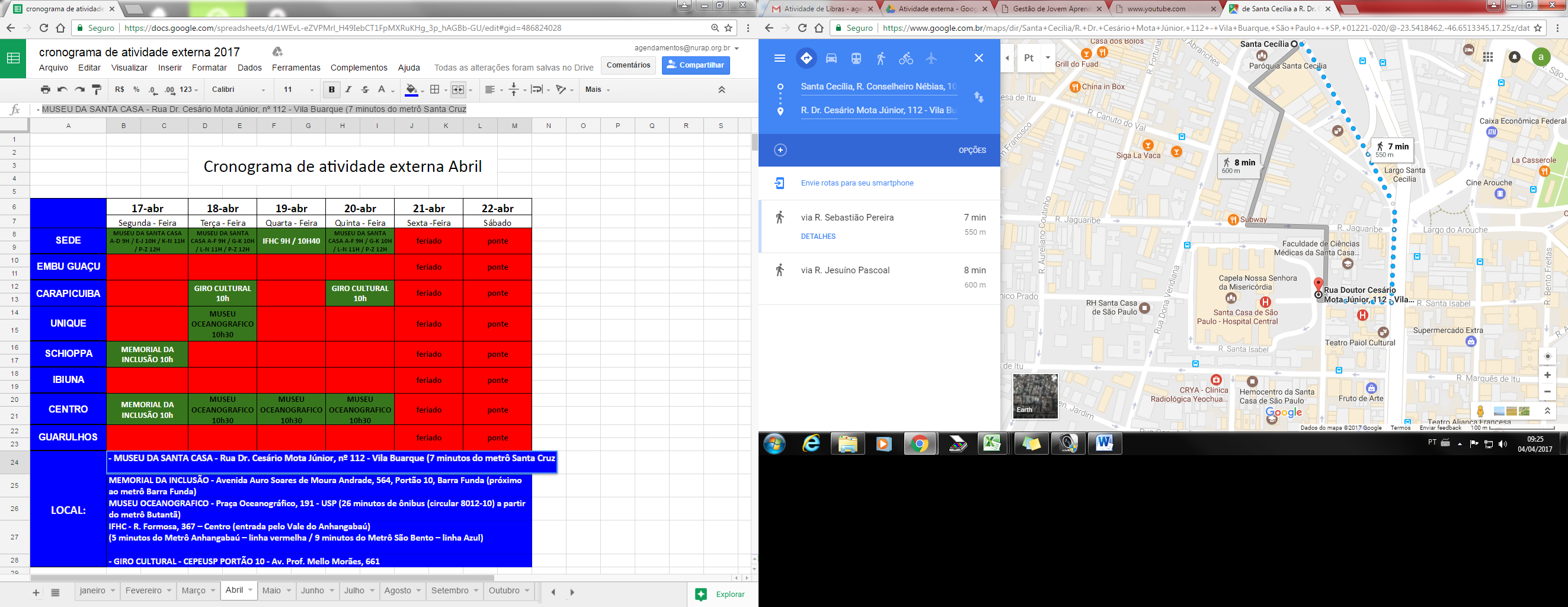 